  Relikwien van Huis Ursidae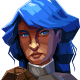 StatisticFully upgraded totalCombat strength for melee units90%Combat strength for ranged units90%Increases wall protection by110%Increases gate protection by90%Increases moat protection by75%Earlier attack warning80%Increases glory points earned by25%Reduces Resources looted by40%Increases courtyard strength by40%Increases the number of troops on the wall by40%Increases strength of all defenders by20%